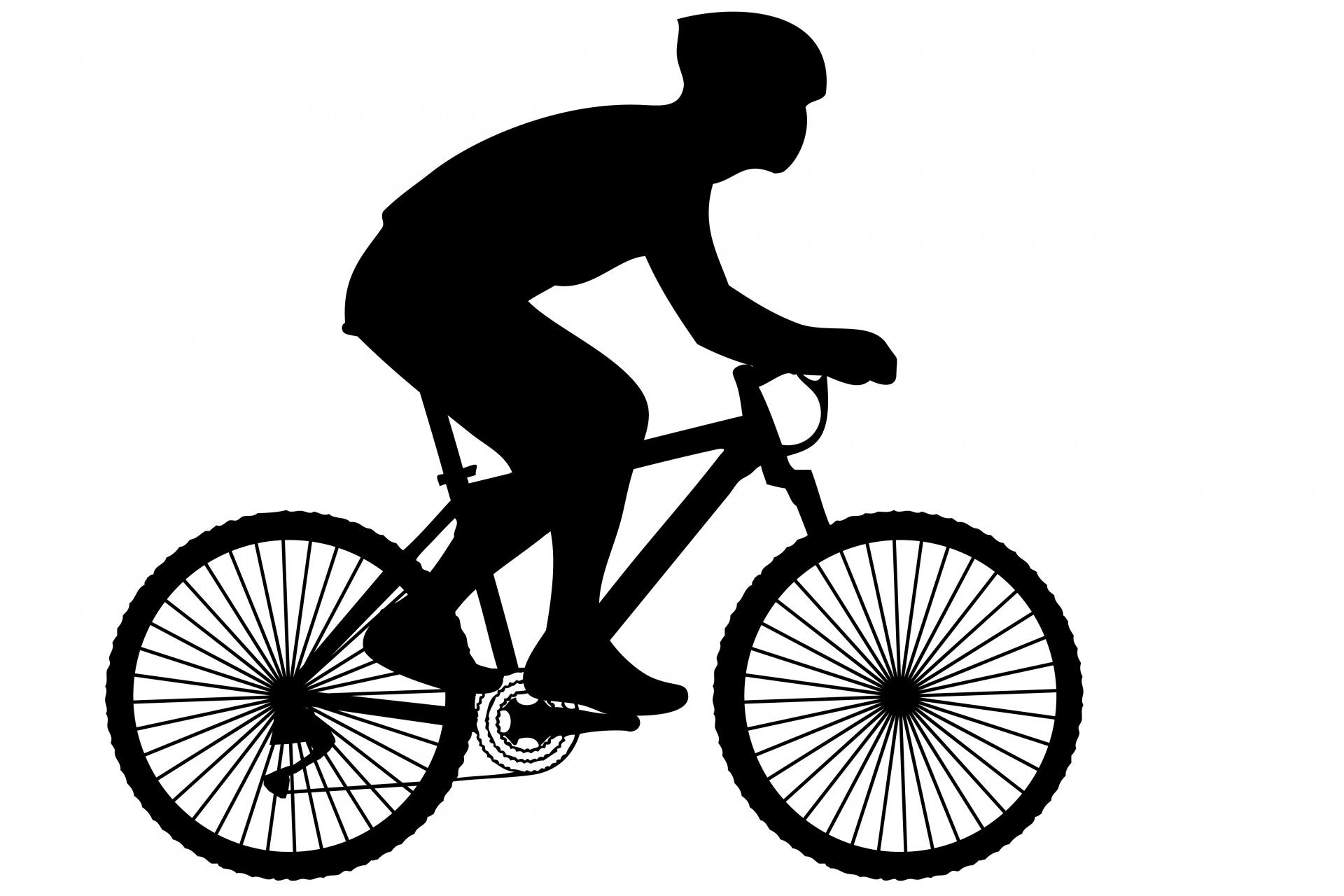 Kopieer de renner in Paint, Kies een raamwerk uit.
Kleur hem in en maak een “Renner in glas en lood.”
Zie hieronder twee voorbeelden.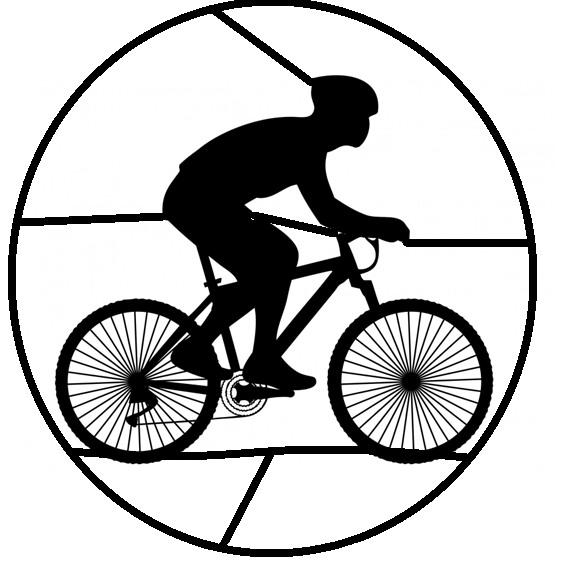 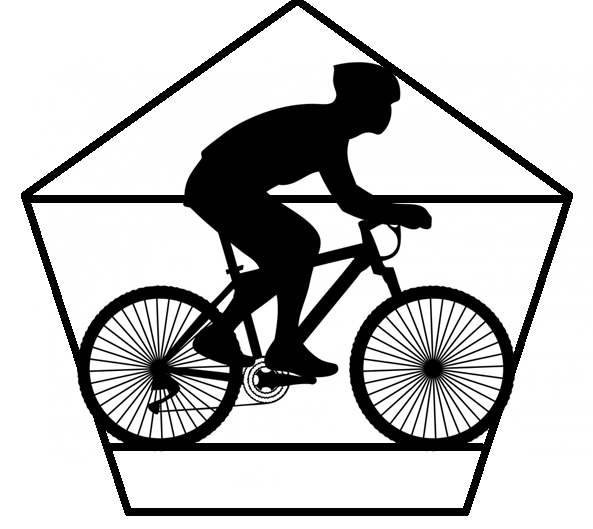 